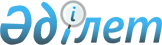 О создании рабочей группы для выработки предложений по созданию правовых условий и совершенствованию законодательства в целях привлечения казахстанских предприятий в производственные процессы, связанные с недропользованием и проведением нефтяных операцийРаспоряжение Премьер-Министра Республики Казахстан от 30 июля 2003 года N 158-р      В целях создания правовых условий и совершенствования законодательства по вопросам привлечения казахстанских предприятий в производственные процессы, связанные с недропользованием и проведением нефтяных операций: 

      1. Создать рабочую группу в следующем составе: 

 

Тлеубердин Алтай Аблаевич      - Руководитель Канцелярии 

                                 Премьер-Министра Республики 

                                 Казахстан, руководитель 

 

  Школьник Владимир Сергеевич    - Министр энергетики и минеральных 

                                 ресурсов Республики Казахстан, 

                                 заместитель руководителя 

 

  Ашитов Батыржан Заирканович    - вице-министр труда и социальной 

                                 защиты населения Республики 

                                 Казахстан 

 

  Асанов Жакип Кажманович        - вице-министр юстиции Республики 

                                 Казахстан 

 

  Искаков Нурлан Абильдаевич     - вице-министр охраны окружающей 

                                 среды Республики Казахстан 

 

  Тлеуберди Мухтар Бескенович    - вице-министр иностранных дел 

                                 Республики Казахстан 

 

  Киинов Ляззат Кетебаевич       - вице-министр энергетики и 

                                 минеральных ресурсов Республики 

                                 Казахстан 

 

  Налибаев Абдукалык Закирович   - председатель Агентства Республики 

                                 Казахстан по государственным 

                                 закупкам 

 

Утепов Эдуард Карлович         - первый заместитель председателя 

                                 Комитета государственного 

                                 имущества и приватизации 

                                 Министерства финансов 

                                 Республики Казахстан 

 

  Карабалин Узакбай Сулейменович - президент закрытого акционерного 

                                 общества "Национальная 

                                 компания "КазМунайГаз" (по 

                                 согласованию) 

 

  Марабаев Жакып Насибкалиевич   - управляющий директор закрытого 

                                 акционерного общества 

                                 "Национальная компания 

                                 "КазМунайГаз" (по согласованию) 

 

  Сафинов Канатбек Бейсенбекович - управляющий директор закрытого 

                                 акционерного общества "Национальная 

                                 компания "КазМунайГаз" (по 

                                 согласованию) 

 

Андрющенко                     - вице-министр индустрии и 

Александр Иванович               торговли Республики Казахстан 

 

Иманбаев                       - президент ЗАО "Казахстанское 

Нурлыбек Сейтжанович             контрактное агентство" (по 

                                 согласованию) <*> 

 

      Сноска. В пункт 1 внесены изменения - распоряжением Премьер-Министра РК от 19 августа 2003 года N 178  . 

                                       2. Рабочей группе в срок до 15 августа т.г. разработать и внести в Правительство предложения по созданию правовых условий и совершенствованию законодательства в целях увеличения доли казахстанских предприятий в производственных процессах, связанных с недропользованием и проведением нефтяных операций. 

      3. Предоставить рабочей группе право привлечения в установленном порядке необходимых специалистов министерств, агентств и ведомств, а также иных консультантов, в том числе иностранных. 

      4. Руководителям центральных и местных исполнительных органов Республики Казахстан, ведомств обеспечить предоставление членам рабочей группы всей необходимой информации.       Премьер-Министр 
					© 2012. РГП на ПХВ «Институт законодательства и правовой информации Республики Казахстан» Министерства юстиции Республики Казахстан
				